City of Kent Fire Department 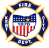 Community Paramedicine Program Information FormUpdated 8/3/2022 Medication Name Dose Comments:______________________________________________________________________________ _______________________________________________________________________________________ _______________________________________________________________________________________ _______________________________________________________________________________________ _______________________________________________________________________________________ ____ Additional Needs or Concerns: ______________________________________________________________ _______________________________________________________________________________________ _______________________________________________________________________________________ _______________________________________________________________________________________ _______________________________________________________________________________________ ____Updated 8/3/2022 Individual’s Name_______________________DOB________________________SSN_____________________  Nickname_____________________Address_______________________________________________________  Marital Status_____________________Primary phone_____________________Weight_______________ Preferred Emergency Contact________________________________ Relationship__________________  Phone______________________________  Backup Emergency Contact__________________________________Relationship____________________  Phone______________________________  Do you have a Medical Power of Attorney (POA)? Y/N Is it on file with Kent Fire? Y/NPrimary Care Physician_____________________________________Phone____________________  Address_________________________________________________ Fax______________________  Date of last visit_______________COVID Vaccination date______________Flu vaccination date_________  Do you have a Do Not Resuscitate (DNR) order? Y/N Is it on file with Kent Fire? Y/N Do you have a Living Will? Y/N Is it on file with Kent Fire? Y/N Do you smoke? Y/N How much?____________ Do you drink alcohol? Y/N How much?_____  Are you a veteran? Y/N Do you have a case manager or care coordinator? Y/N Who?________________  Specialty Physician________________________________________Phone___________________________  Address_________________________________________________Speciality________________________  Pharmacy________________________________________________Phone___________________________  Home Health Agency_______________________________________Phone__________________________  Hospice Agency___________________________________________Phone__________________________  Other Agency_____________________________________________Phone__________________________Diagnoses/Medical Problems:  ________________________________________________________________________________________ ________________________________________________________________________________________ ________________________________________________________________________________________ ________________________________________________________________________________________ ________________________________________________________________________________________ ________________________________________________________________________________________ ________________________________________________________________________________________ ________________________________________________________________________________________Dose Medication Name Allergy or Medication to Avoid Reaction